О предоставлении разрешения на отклонение от предельных параметров разрешенного строительства, реконструкции объектов капитального строительстваВ соответствии со статьями 38, 40 Градостроительного кодекса Российской Федерации, статьей 85 Земельного кодекса Российской Федерации, постановлением администрации Новоалександровского городского округа Ставропольского края от 27 октября 2020 г. № 1531 «Об утверждении административного регламента предоставления администрацией Новоалександровского городского округа Ставропольского края муниципальной услуги «Предоставление разрешения на отклонение от предельных параметров разрешенного строительства, реконструкции объектов капитального строительства», учитывая рекомендации комиссии по организации и проведению публичных слушаний по вопросам градостроительной деятельности Новоалександровского городского округа Ставропольского края и результаты публичных слушаний (протокол публичных слушаний от 10 августа 2021 года, заключение о результатах публичных слушаний), администрация Новоалександровского городского округа Ставропольского краяПОСТАНОВЛЯЕТ:1. Предоставить Бусарову Александру Евгеньевичу разрешение на отклонение от предельных параметров разрешенного строительства, реконструкции объектов капитального строительства «индивидуальный жилой дом» на земельном участке с кадастровым номером 26:04:171030:23, площадью 1137 кв.м., расположенном по адресу: Ставропольский край, Новоалександровский район, город Новоалександровск, улица Гагарина, дом 502, в части минимального отступа от границ земельного участка с кадастровым номером 26:04:171030:24 до стен проектируемого объекта капитального строительства с 3 метров до 0,56 метров.2. Предоставить Жевтобрюхову Михаилу Алексеевичу разрешение на отклонение от предельных параметров разрешенного строительства, реконструкции объектов капитального строительства «индивидуальный жилой дом» на земельном участке с кадастровым номером 26:04:010202:186, площадью 3060 кв.м., расположенном по адресу: Ставропольский край, Новоалександровский район, поселок Радуга, улица Крестьянская, дом 2, в части минимального отступа от границ земельного участка с кадастровым номером 26:04:010202:2086 до стен проектируемого объекта капитального строительства с 3 метров до 1,90 метров.3. Предоставить Насаевой Ольге Ивановне разрешение на отклонение от предельных параметров разрешенного строительства, реконструкции объектов капитального строительства «реконструкция жилого дома» на земельном участке с кадастровым номером 26:04:171412:89, площадью 271 кв.м., расположенном по адресу: Ставропольский край, Новоалександровский район, город Новоалександровск, переулок Короткий, дом 14, в части минимального отступа от границ земельного участка с кадастровым номером 26:04:171412:170 до стен проектируемого объекта капитального строительства с 3 метров до 0,79 метров.4. Предоставить Папоян Эдуарту Альбертовичу разрешение на отклонение от предельных параметров разрешенного строительства, реконструкции объектов капитального строительства «индивидуальный жилой дом» на земельном участке с кадастровым номером 26:04:170504:16, площадью 1163 кв.м., расположенном по адресу: Ставропольский край, Новоалександровский район, город Новоалександровск, улица Чапаева, дом 92, в части минимального отступа от границ земельного участка с кадастровым номером 26:04:170504:17 до стен проектируемого объекта капитального строительства с 3 метров до 1,96 метров.5. Контроль за исполнением настоящего постановления возложить на заместителя главы администрации Новоалександровского городского округа Ставропольского края Соболева А.А.6. Настоящее постановление вступает в силу со дня его подписания, и подлежит опубликованию в муниципальной газете «Новоалександровский вестник» и размещению на официальном портале Новоалександровского городского округа Ставропольского края в информационно – телекоммуникационной сети «Интернет».Глава Новоалександровскогогородского округаСтавропольского края                                                                С.Ф. Сагалаев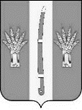 АДМИНИСТРАЦИЯ НОВОАЛЕКСАНДРОВСКОГО ГОРОДСКОГО ОКРУГА СТАВРОПОЛЬСКОГО КРАЯАДМИНИСТРАЦИЯ НОВОАЛЕКСАНДРОВСКОГО ГОРОДСКОГО ОКРУГА СТАВРОПОЛЬСКОГО КРАЯАДМИНИСТРАЦИЯ НОВОАЛЕКСАНДРОВСКОГО ГОРОДСКОГО ОКРУГА СТАВРОПОЛЬСКОГО КРАЯПОСТАНОВЛЕНИЕ17 августа 2021 г.г. Новоалександровск№ 1110